14.08.2018Rechnung Nr. 1001
Sehr geehrte Damen und Herren,Vielen Dank für Ihr Vertrauen in die Mustermann KG. Wir stellen Ihnen hiermit folgende Leistungen in Rechnung:Zahlungsbedingungen: Zahlung innerhalb von 14 Tagen ab Rechnungseingang ohne Abzüge.Bei Rückfragen stehen wir selbstverständlich jederzeit gerne zur Verfügung.Mit freundlichen Grüßen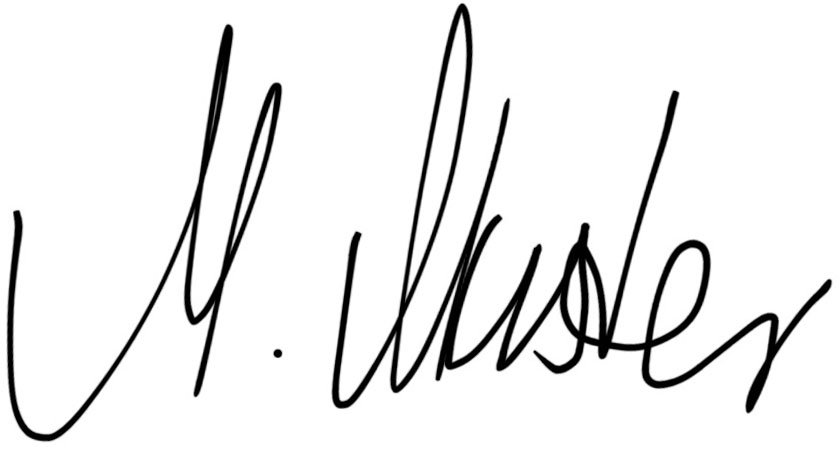 
Max Muster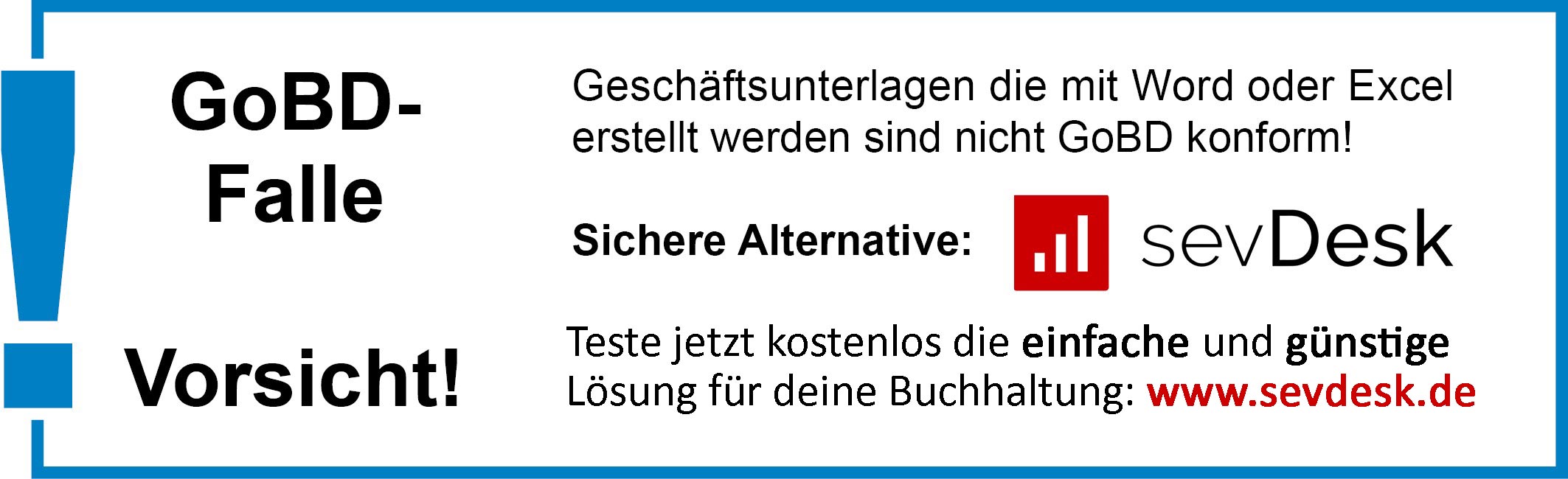 Diese Vorlage wurde erstellt von:
Rechnung-schreiben.de 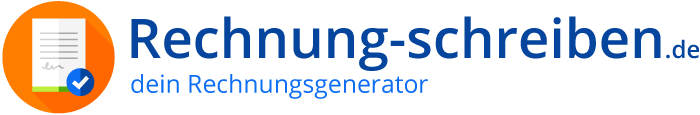 Mehr Informationen auf www.sevdesk.deIhr Firmenname – Musterstr. X – 12345 MusterstadtFirmenname EmpfängerRechnung Nr.:1001Name EmpfängerRechnungsdatum:14.08.2018Straßenname 345Lieferdatum:11.08.2018PLZ OrtKundennr.:4227Land (optional)Ansprechpartner:Max MusterPos.BeschreibungEinzelpreisGesamtpreis1.DJ-Auflegen am 11. August 2018Von 22 bis 3 Uhr, Geburtstagsparty Max Muster585,00 €585,00 €2.Dekobeleuchtung75,00 €75,00 €3. Nebelmaschine40,00 €40,00 €Summe Netto700,00 €zzgl. USt. 19%  133,00 €Gesamtsumme833,00 €